Карар                                                                                               решениеОб участии сельского поселения Калмашбашевский  сельсоветмуниципального района Чекмагушевский районРеспублики Башкортостан в программе поддержки местных инициатив в 2020 году	В соответствии с Постановлением Правительства Республики Башкортостан от 19 апреля 2017 №168 «О реализации на территории  Республики Башкортостан проектов развития общественной инфраструктуры,  основанных на местных инициативах»,  в целях содействия решению вопросов местного значения, вовлечения населения в процессы местного самоуправления Совет сельского поселения Калмашбашевский  сельсовет муниципального района Чекмагушевский район Республики Башкортостан РЕШИЛ:1. Информацию главы Администрации сельского поселения Калмашбашевский сельсовет  муниципального района Чекмагушевский район Республики Башкортостан Рамазанова А.Ш.«О реализации на территории сельского поселения Калмашбашевский сельсовет проектов развития общественной инфраструктуры, основанных на местных инициативах в 2020 году» принять к сведению.2. Принять участие в программе поддержки местных инициатив в 2020 году с проектом: «Приобретение трактора МТЗ-82 с роторной косилкой для нужд сельского поселения».3.Настоящее решение разместить на официальном информационном сайте Администрации сельского поселения Калмашбашевский сельсовет kalmashbash.ru и на информационном стенде в здании Администрации сельского поселения Калмашбашевский сельсовет муниципального района Чекмагушевский район Республики Башкортостан.Глава сельского поселения                                    А.Ш.Рамазановс.Калмашбашево20 декабря 2019 года № 31БАШҠОРТОСТАН РЕСПУБЛИКАһЫСАҠМАҒОШ  РАЙОНЫмуниципаль районЫНЫҢКалмашбаш  АУЫЛ СОВЕТЫАУЫЛ  БИЛӘмӘҺЕ СОВЕТЫ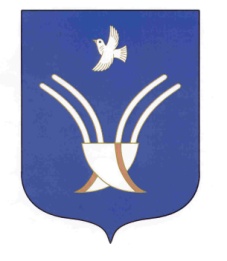 Совет сельского поселенияКАЛМАШБАШЕВСКИЙ СЕЛЬСОВЕТмуниципального района Чекмагушевский район Республики Башкортостан